ΕΛΛΗΝΙΚΗ ΔΗΜΟΚΡΑΤΙΑ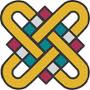 ΠΑΝΕΠΙΣΤΗΜΙΟ ΔΥΤΙΚΗΣ ΜΑΚΕΔΟΝΙΑΣΣΧΟΛΗ ΚΟΙΝΩΝΙΚΩΝ ΚΑΙ ΑΝΘΡΩΠΙΣΤΙΚΩΝ ΕΠΙΣΤΗΜΩΝΤΜΗΜΑ ΨΥΧΟΛΟΓΙΑΣΣΥΜΠΛΗΡΩΜΑΤΙΚΟΙ ΘΕΜΑΤΙΚΟΙ ΑΞΟΝΕΣ ΠΤΥΧΙΑΚΩΝ ΕΡΓΑΣΙΩΝΑΚΑΔ. ΕΤΟΣ 2022-2023Ο φοιτητής/τρια μετά την επιλογή της θεματικής, θα πρέπει να έρθει σε επαφή με τον επόπτη Καθηγητή της θεματικής που επέλεξε, προκειμένου να του αποσταλεί ειδικό έντυπο, το οποίο αφού συμπληρώσει θα το επιστρέψει με email στον επόπτη Καθηγητή πριν από την 21η Σεπτεμβρίου 2022. Κριτήρια επιλογής φοιτητών/τριών για την ανάληψη πτυχιακής εργασίαςΟ μέσος όρος της βαθμολογίας στα μαθήματα που σχετίζονται με το θεματικό πεδίο. Τα μαθήματα προσδιορίζονται από την επόπτρια καθηγήτρια. (Βαρύτητα κριτηρίου: 30%)Γνώση Αγγλικής Γλώσσας. Αξιολογείται το πιστοποιημένο επίπεδο γνώσης της Αγγλικής Γλώσσας και ο μέσος όρος της βαθμολογίας των μαθημάτων Αγγλικής Γλώσσας στο Τμήμα. Για τον σκοπό αυτό προστίθενται 5 μόρια για το επίπεδο C1 ή και 10 μόρια για το C2, και ο μέσος όρος της Βαθμολογίας στα μαθήματα Αγγλικής Γλώσσας. (Βαρύτητα κριτηρίου: 20%). Εξήγηση των προθέσεων στην οποία εξηγούνται οι λόγοι για τους οποίους εκδηλώνεται το ενδιαφέρον για το θέμα και προτείνεται τρόπος μελέτης-διαπραγμάτευσης του θέματος. Αξιολογείται το κίνητρο (5%), η συνάφεια με το θέμα (15%), η πρωτοτυπία της πρότασης διαπραγμάτευσης (20%) και το πόσο ρεαλιστική είναι η διαπραγμάτευση του θέματος (10%). (Βαρύτητα κριτηρίου: 50%).Επόπτης: Θάνος Τουλούπης, Ε.ΔΙ.Π. Εκπαιδευτικής Ψυχολογίαςe-mail: aff00834@uowm.grΕπόπτης: Θάνος Τουλούπης, Ε.ΔΙ.Π. Εκπαιδευτικής Ψυχολογίαςe-mail: aff00834@uowm.gr1Κοινωνικο-συναισθηματικοί παράγοντες μαθητών/ριών ή/και φοιτητών/ριών  (π.χ., ενσυναίσθηση, αυτοεκτίμηση, μοναχικότητα, ψυχική ανθεκτικότητα) και επιδράσεις τους στο εκπαιδευτικό πλαίσιο2Δυσλειτουργικές ακαδημαϊκές συμπεριφορές μαθητών/ριών ή/και φοιτητών/ριών (π.χ., ακαδημαϊκή αναβλητικότητα, ακαδημαϊκή εξαπάτηση) και επιδράσεις τους στο εκπαιδευτικό πλαίσιο3Προβληματική χρήση του διαδικτύου μεταξύ μαθητών/ριών ή φοιτητών/ριών 4Συνεργασία σχολείου-οικογένειας: Ζητήματα γονεϊκής εμπλοκής 5Προαγωγή της ψυχικής υγείας στη(ν) σχολική/πανεπιστημιακή κοινότητα: Ζητήματα πρόληψης και παρέμβασηςΕπόπτρια: Μαύρου Σταυρούλα, Διδάσκουσα Αναπτυξιακής Ψυχολογίας ΙΙ: Εφηβεία έως ύστερη ενήλική ζωήe-mail: sta.mavrou@gmail.comΕπόπτρια: Μαύρου Σταυρούλα, Διδάσκουσα Αναπτυξιακής Ψυχολογίας ΙΙ: Εφηβεία έως ύστερη ενήλική ζωήe-mail: sta.mavrou@gmail.com1Αναδυόμενη ενηλικίωση – Σύγχρονα ζητήματα2Ψυχική ανθεκτικότητα παιδιών και εφήβων3Ζητήματα φύλου4Κρίση στο σχολείο – Διαχείριση κρίσεων στο σχολικό πλαίσιο5Βία/κακοποίηση/παραμέληση κατά τη διάρκεια της ζωής ενός ατόμουΕπόπτρια: Γεωργιάδου Τριανταφυλλιά, Διδάσκουσα Αναπτυξιακής Ψυχολογίας Ι: Προγεννητική ανάπτυξη έως μέση παιδική ηλικίαe-mail: tgeorgiadou@uowm.grΕπόπτρια: Γεωργιάδου Τριανταφυλλιά, Διδάσκουσα Αναπτυξιακής Ψυχολογίας Ι: Προγεννητική ανάπτυξη έως μέση παιδική ηλικίαe-mail: tgeorgiadou@uowm.gr1Εμπιστοσύνη στον Ειδικό: Παράγοντες που σχετίζονται με την εμπιστοσύνη/ δυσπιστία στους επιστήμονες και την επιστήμη κατά την διάρκεια της ζωής2Fake news και εφηβεία3Πεποιθήσεις για την ασθένεια κατά τη διάρκεια της ζωής4Πεποιθήσεις για τον θάνατο κατά τη διάρκεια της ζωής5Πεποιθήσεις για τις νοητικές ικανότητες (π.χ. σκέψεις, συναισθήματα, επιθυμίες, κ.λπ.) των ανθρώπων και άλλων ζωντανών οργανισμών ή φανταστικών χαρακτήρωνΕπόπτρια: Εικοσπεντάκη Καλλιόπη, Διδάσκουσα Εκπαιδευτικής Ψυχολογίαςe-mail: aff01306@uowm.grΕπόπτρια: Εικοσπεντάκη Καλλιόπη, Διδάσκουσα Εκπαιδευτικής Ψυχολογίαςe-mail: aff01306@uowm.gr1Γνωστική Ανάπτυξη και Σχολική Ετοιμότητα2Εκτελεστικές λειτουργίες και προβλήματα συμπεριφοράς στην σχολική τάξη3Κίνητρα και σχολική επίδοση: η περίπτωση των εκπαιδευτικών 4Περιγραφική αξιολόγηση μαθητών και η συμβολή της στη διαμόρφωση ενός κονστρικτιβιστικού εκπαιδευτικού μοντέλου5Μαθητές με Ιδιαιτερότητα Επόπτης: Τσατάλη Μαριάννα, Διδάσκουσα Βιοψυχολογίαςe-mail: mtsatali@yahoo.gr Επόπτης: Τσατάλη Μαριάννα, Διδάσκουσα Βιοψυχολογίαςe-mail: mtsatali@yahoo.gr 1Προσαρμογή νευροψυχολογικών εργαλείων σε πληθυσμό ηλικιωμένων2Προσπαρμογή εργαλείων μέτρησης των συναισθημάτων στο γενικό πληθυσμό